      REZERWATY PRZYRODY I PARKI NARODOWE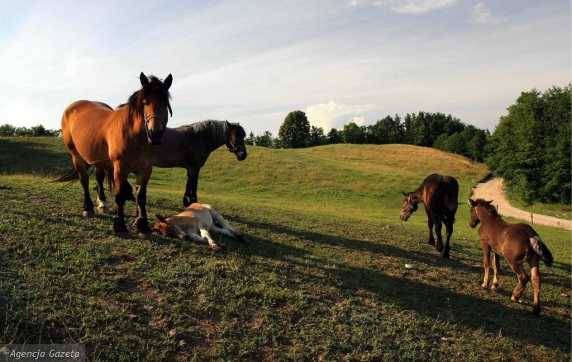 SUWALSKI PARK NARODOW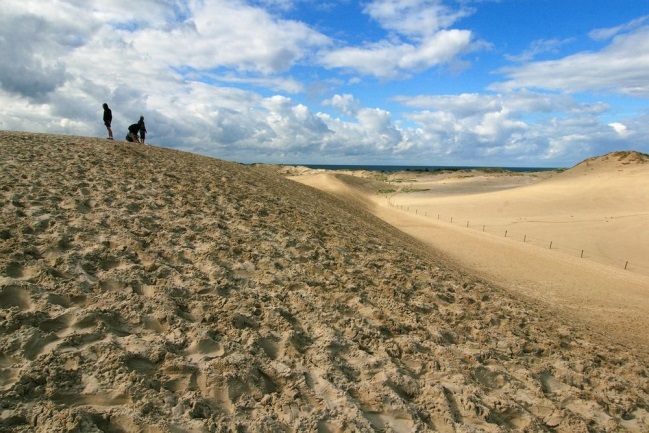  SŁOWIŃSKI PARK     NARODOWY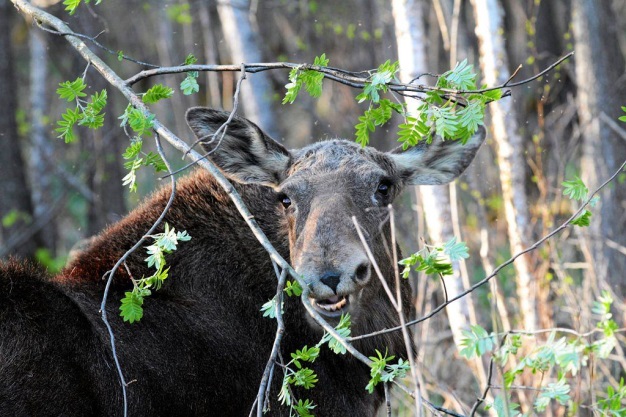                                                          BIEBRZAŃSKI PARK NARODOWY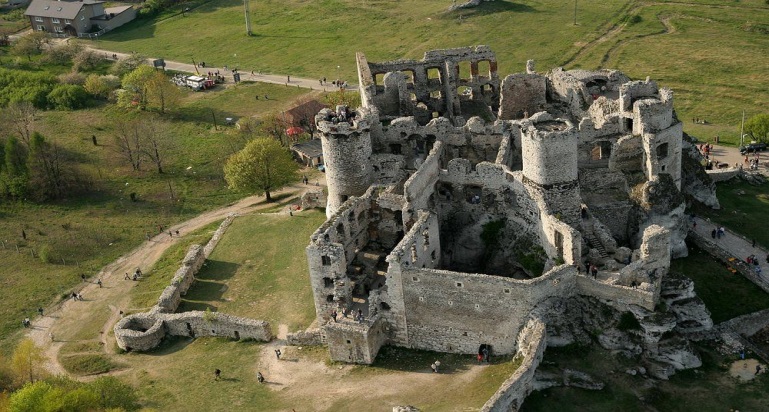    PARK KRAJOBRAZOWY        ORLICH GNIAZD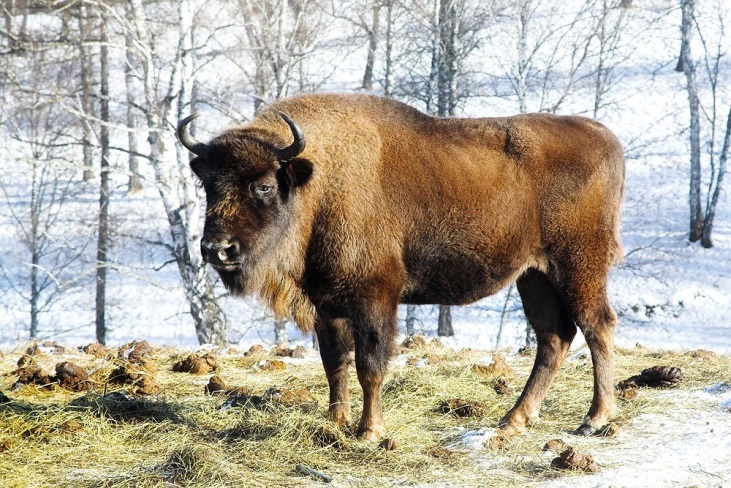 PUSZCZA BIAŁOWIESKA